КонспектНепосредственно образовательной деятельности в старшей группе по формированию математических представленийТема: «Поможем Незнайке»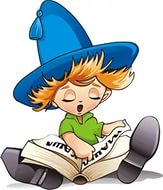                                                                             Выполнила: Тугузбаева Ф.Ф.  Воспитатель МДОАУ ДС №3                                                «Тополек»                                                     I кв. категорииГ. Ясный, 2012 г.Тема: «Поможем Незнайке»Возрастная группа: старшаяОбразовательная деятельность: познание, коммуникация.Вид образовательной деятельности: учебно – познавательная.Цель: развивать элементарные математические представления посредством игровых упреждений.Задачи:1.Образовательные:Продолжать учить называть дни недели. Закрепить порядковый счет. Совершенствовать знания о геометрических фигурах. Закрепить нахождение соседей числа. Учить детей составлять изображения из частей по схеме.2.Развивающие:Развивать познавательные способности: память, мышление, внимание. Развивать представление о последовательности чисел. Развивать обую и мелкую моторику, а так же умение анализировать и сравнивать.3.Воспитательные:Воспитывать умение слушать друг друга. Воспитывать у детей чувство взаимопомощи «желание помочь»Методы и приемы:Наглядные: геометрические фигуры, кроссворд.Словесные: беседа, художественное слово, напоминание, указание, вопросы, пояснения, объяснения, педагогическая оценка.Практические: игровые упражнения, сюрпризный момент, дидактическая игра.Оборудование:Демонстрационный материал: игрушка Незнайка, мяч, кроссворд.Раздаточный материал:  конверты с фигурами для игры «Льдинка», цветные карандаши, рабочие тетради.План непосредственно образовательной деятельности:I ч. Вводная часть                                                                                                                       Сюрпризный момент                                                                                                     1 мин.II ч. ОсновнаяИгра «Дни недели»                                                                                                  1 мин.Стихотворение «Вес                                                                                                1 мин.Игровое упражнение «Живые цифры»                                                                  3 мин.Игровое упражнение «Назови соседей числа»                                                     2 мин.Игровое упражнение «Сложи узор – Льдинка                                                      4 мин.Отгадывание кроссворда                                                                                         1 мин.Работа в тетрадях                                                                                                     10мин.III ч. Заключительная Подведение итогов                                                                                                             1 мин.Длительность: 25 минут.Ход непосредственно образовательной деятельности:Воспитатель: - Ребята, сегодня к нам в гости пришел Незнайка. А почему его так прозвали? Его прозвали Незнайкой за то, что он ничего не знал. Целыми днями слонялись по городу, сочиняя разные небылицы и всем рассказывая. Наш весёлый и добрый мальчик скоро пойдет в школу, в первый раз – в первый класс. Но вот вопрос: Готов ли он идти в школу?- Незнайка можешь ли ты назвать по порядку дни недели?Незнайка засмеялся и сказал: - Конечно, могу…Воскресенье – день веселья…Понедельник, а потом среда, - но это ерунда…. А потом суббота – погулять охота. Вот и все!Воспитатель:- Как думаете, дети, ответил Незнайка на мой вопрос?Дети: - Нет!Воспитатель: - Надо ему помочь. Назовем дни недели по порядку. Начнем с понедельника…(Дети один за другим называют дни недели)Воспитатель: - Незнайка, ответь какой день недели был до понедельника и будет после него? Незнайка: - Это проще простого! Среда!Воспитатель: - Вот какой рассеянный! А вы не знаете?-Незнайка, а сколько месяцев в году? Незнайка:- Я этого не знаю!Воспитатель: - А вы знаете, сколько месяцев году?Дети: - 12 месяцев.Воспитатель:- На дворе звенит капель,По полям бегут ручьи, На дорогах лужи, Скоро выйдут муравьиПосле зимней стужи.О каком времени года говориться в стихотворении?Дети: - О весне.Воспитатель:- Незнайке кажется, что он все-все знает. А цифры перепутал. Ребята давайте ему поможем назвать цифры по порядку.Игровое упражнение «Живые цифры».Построившись в ряд, дети пересчитываются по порядку и в обратном направлении.Игровое упражнение «Назови соседей числа» (3,5,7)Воспитатель называет число и предает мяч ребенку, который должен назвать соседей данного числа.Воспитатель: - Ребята, Незнайка очень любит играть, а так как время года – весна. Он, так же как и вы на улице играет с льдинками.Игровое упражнение «Сложи узор – «Льдинки»- Посмотрите, это льдинка. Но она раскололась на 5 кусочков. Прежде каждый из них имел свой номер, например кусочек под номером «5», а сейчас возьмите синий карандаш по форме узнайте остальные кусочки льдинки и поставьте их номера.Отгадывание кроссворда.Дети, Незнайка очень любит разгадывать кроссворды. Но один он не может справиться, давайте ему поможем! Сколько пальцев на правой руке?То я в клетку, то в линейку,Написать на ней сумей – ка!А зовут меня…(тетрадь)Снег на полях,Дед на реках,Вьюга гуляет,Когда это бывает? (зима)Проживают в трудной книжке,Хитроумные братишки,Десять их, но братья этиСосчитают все на свете (цифры)Как называется прибор для измерения времени? (часы)А теперь прочитайте слово в синих клеточках.Воспитатель: - Незнайка ты птиц – то знаешь?Откройте ребята тетради, нам приходилось наблюдать на участке зимой?-Каких птиц, ребята, нам приходилось наблюдать на участке зимой?(Воробьи, вороны, синицы, сороки, голуби)- как называются птицы, которые остаются у нас на зиму?(Зимующие, оседлые)- Какие птицы прилетают к нам весной?(Ласточки, грачи, скворцы, утки, стрижи)- Как называются эти птицы?(Перелетные)- Посчитайте сколько птиц и соедините их с нужной цифрой.Незнайка: - Молодцы ребята! И все вы умеете, и все вы знаете! Мне пора спешить в мой «Цветочный город», где я обязательно все расскажу друзьям о вас!Воспитатель: - Да, да, Незнайка обязательно расскажи и тшлько правду, чему тебя научили дети.-Ребята, чему тебя научили Незнайку?Называть дни неделиСчитать; знать цифры; определять соседей чиселСоставлять целое из частейЗакрепили птиц: зимующих и перелетных.Спасибо, дети! Вы отлично поработали! Давайте прощаться с Незнайкой!12345